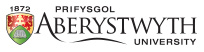 Taflen archwilio beic cwad/ATV (cerbyd pob tir) am unrhyw ddiffygion yn ddyddiol                                                                           (RHAID I'R GYRRWR GYNNAL A CHWBLHAU'R ARCHWILIAD HWN CYN DEFNYDDIO’R BEIC CWAD/ATV BOB DYDD, ER MWYN SICRHAU EI FOD YN DDIOGEL AC YN ADDAS I'R FFORDD FAWR. PEIDIWCH BYTH Â GYRRU'R BEIC CWAD/ATV OS YW'N ANNIOGEL NEU’N ANADDAS I'R FFORDD FAWR)Drwy lofnodi'r isod, rwy'n cadarnhau fy mod wedi cyflawni'r holl archwiliadau uchod yn drylwyr a chywir yn adran A, sy'n berthnasol i'r beic cwad/ATV. Os nodir diffyg yn adran A neu yn ystod y diwrnod gwaith, rhaid nodi hynny yn Adran B a dweud wrth fy rheolwr llinell.LlunMawrthMercherIauGwenerSadwrnSulDechrau'r odomedr(Milltiroedd/KM/Oriau)Diwedd odomedr(Milltiroedd/KM/Oriau)Boddhaol (✔)        Anfoddhaol ac angen sylw (R)             Amherthnasol    (N/A)ADRAN ALlunMawrthMercherIauGwenerSadwrnSulY gyrrwr – yn iach a ffit, gyda thrwydded yrru ddilys lawn (defnydd ffordd) ac wedi ei hyfforddi sut i ddefnyddio'r beic cwad/ATV.Rheolyddion - dim difrod (rhydd o olew a baw), yn gweithio'n iawn a chywirSwitsh stopio'r injan – yn gweithio'n iawn a chywirRheolydd sbardun a detholydd bacio'n ôl - gweithio'n gywirGoleuadau rhybudd - dim goleuadau rhybudd yn dangosCorn – yn gweithio'n iawn wrth ei ddefnyddio Llywio - chwith/ dde, dim yn rhy llac ac yn gweithio'n esmwythBrêcs - brêc cynnal a pharcio yn gweithio'n iawn, wedi gwirio cyflwr y liferGwregys/au diogelwch - modd defnyddio'r gwregys, dim difrod ac yn gweithio'n iawn (os yw'n berthnasol)Sedd a rac cargo - yn sownd a heb ddifrodPob golau a goleuadau arwyddion – yn gweithio'n gywir ac yn goleuo (os yw'n berthnasol)Plât/platiau rhif, adlewyrchyddion a lensys - dim difrod, yn lân ac amlwgGardiau, bwâu olwynion, corff a gardiau olwynion - dim difrod, yn sownd a dim ymylon miniogWeipars a golchwyr - mae'r weipars a'r jetiau yn gweithio ac yn clirio'r holl sgrin yn llwyrFfenestri - dim difrod na rhwystr, modd i'r gyrrwr weld drwyddyn nhw'n llwyrDrychau - dim difrod, wedi'u lleoli'n gywir, dim rhwystr, yn caniatáu i'r gyrrwr weld yn llawnADRAN ALlunMawrthMercherIauGwenerSadwrnSulDrysau – yn agor a chau'n gywir, mae pob drws yn sownd pan fydd ar gau (os yw'n berthnasol)Teiars - wedi eu llenwi'n gywir ag aer, trwch cyfreithiol, dim difrod, dim olion bochio na chordiau Diogelwch olwynion - yn sownd a dim difrod, dim gormod o ddifrod i gamog yr olwynionSystem oeri - wedi gwirio lefelau oeri, sy'n gywir, neu'r aer yn oer (rhwyllau'n lân)Olew'r injan - wedi gwirio’r lefelau a sicrhau nad oes unrhyw danwydd yn gollwngBatri - yn ddiogel a heb ddifrodTanwydd - digon o danwydd ar gyfer y dasg dan sylw, cap tanwydd yn sownd a dim byd yn gollwngOchr isaf a'r ecsôst (cragen y myffler) - dim baw, malurion na llystyfiantAllyriadau mwg ac ecsôst - cyflwr da, dim gormod o fwg yn dod allanDiogelwch a maint llwyth - heb orlwytho na thros bwysau, mae'r llwyth yn ddiogelBachyn trelar- yn sownd ac yn gweithio'n gywirOffer cymorth cyntaf - ar gael (os yw’n cael ei ddarparu)Diffoddwr tân - gwasgedd cywir (gwyrdd ar y mesurydd) a phinnau yn eu lle (os ydynt yn cael eu darparu)Helmed/PPE-  yn gywir ac yn cydymffurfio â safonau priodolLlunMawrthMercherIauGwenerSadwrnSulLlofnod y gyrrwrADRAN B – Rhestrwch unrhyw ddiffygion isod (rhoi gwybod i reolwr llinell)                                                                                                                                                                                                                                                                        Rhoi gwybod i............................................................................... Dyddiad ac amser…………………………………ADRAN C - Camau a gymerwyd i gywiro unrhyw ddiffygion gan reolwr llinell Llofnod rheolwr llinell.................................................................... Dyddiad ac amser…………………………………..